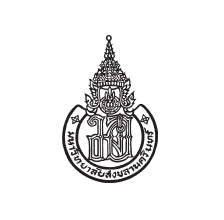 EdPExรายงานการตรวจประเมินFeedback Reportคณะวิศวกรรมศาสตร์ตรวจเยี่ยมพื้นที่ : วันที่ 4 กรกฎาคม 2562โดยใช้เกณฑ์คุณภาพการศึกษาเพื่อการดำเนินการที่เป็นเลิศEducation Criteria for Performance Excellence (EdPEx)ประจำปีการศึกษา 2561	สารบัญ	บทสรุปผู้บริหารและข้อเสนอแนะเพื่อการพัฒนา (Executive Summary)ข้อสังเกตในภาพรวมผู้นำระดับสูงมีความตั้งใจในการนำเกณฑ์คุณภาพการศึกษาเพื่อการดำเนินการที่เป็นเลิศ 
มาใช้ในการบริหารจัดการคณะProcess strengthผู้นำระดับสูงกำหนดวิสัยทัศน์โดยใช้ข้อมูลนำเข้าหลายอย่างทุก4ปี และทบทวนทุกปีก่อนขึ้นปีงบประมาณใหม่ (รูป 1.1) สื่อสารให้กับบุคลากร นำสู่การปฏิบัติผ่านแผนกลยุทธ์ เพื่อให้ทราบทิศทางของคณะและมีส่วนร่วมในการผลักดันคณะเข้าสู่วิสัยทัศน์ คณะเริ่มมีระบบการรับฟังเสียงของลูกค้าที่ครอบคลุมพันธกิจ(รูป 3.1) กำหนดผู้รับผิดชอบ ความถี่ สารสนเทศที่ต้องการ และการนำไปใช้ประโยชน์ (ตาราง 3.1)คณะเริ่มมีระบบในการจัดการข้อร้องเรียน (ตาราง 3.5) ทำให้สามารถแก้ไขความไม่พึงพอใจ
ให้ลูกค้ากลับมาผูกพันกับคณะคณะทำให้มั่นใจว่าข้อมูลมีคุณภาพ ปลอดภัย พร้อมใช้งานทั้งในภาวะปกติและภาวะฉุกเฉิน 
โดยการกำหนดผู้ป้อนข้อมูล สิทธิการเข้าถึง การสำรองข้อมูล ความมั่นคงทางกายภาพและ
ความมั่นคงของข้อมูลProcess OFIคณะเริ่มมีขั้นตอนในการวางแผนกลยุทธ์ แต่ยังไม่ได้ใช้ความท้าทายเชิงกลยุทธ์ ความได้เปรียบเชิงกลยุทธ์ สมรรถนะหลัก และตัวชี้วัดของคู่เทียบมาใช้ประกอบการวางแผนกลยุทธ์ส่งผลให้
กลยุทธ์ยังไม่มีความชัดเจนที่จะนำไปสู่ความสำเร็จตามวิสัยทัศน์ได้ไม่ชัดเจนว่ากระบวนการในการเลือกตัวชี้วัดดำเนินการอย่างเป็นระบบอย่างไร เพื่อให้สามารถประเมินความก้าวหน้าเข้าสู่วิสัยทัศน์ ทำให้สอดคล้องกันตั้งแต่ระดับองค์กกร หน่วยงานจนถึง
ระดับบุคคล และยังไม่ชัดเจนในการใช้ประโยชน์ของข้อมูลคู่เทียบ เพื่อขับเคลื่อนคณะเข้าสู่วิสัยทัศน์ไม่ชัดเจนว่าคณะจัดการความรู้อย่างเป็นระบบอย่างไร เพื่อใช้ในการสร้างนวัตกรรมและ
ในกระบวนการวางแผนเชิงกลยุทธ์รูปแบบที่ดำเนินการเป็นลักษณะกิจกรรมการแลกเปลี่ยนความรู้ไม่ชัดเจนว่าคณะมีการจัดการด้านสถานที่ทำงานที่เอื้อต่อการทำงานของบุคลากรอย่างเป็นระบบอย่างไร ในสถานที่ทำงานที่แตกต่างกัน ให้มีมีสุขภาวะความปลอดภัยและมีความสะดวกในการเข้าทำงานของบุคลากรไม่ชัดเจนว่าคณะกำหนดปัจจัยความผูกพันของบุคลากรและประเมินความผูกพันอย่างเป็น
ระบบอย่างไร เพื่อนำไปสร้างความผูกพันกับบุคลากรและก่อให้เกิดผลงานที่โดดเด่นไม่ชัดเจนว่าคณะควบคุมต้นทุนโดยรวมของระบบปฏิบัติการอย่างไร เพื่อให้การดำเนินงาน
มีประสิทธิภาพและประสิทธิผลไม่ชัดเจนว่าคณะจัดการเตรียมความพร้อมต่อภาวะฉุกเฉินอย่างไร ตั้งแต่การระบุภาวะฉุกเฉิน
ที่อาจเกิดขึ้น แผนป้องกัน แผนเผชิญเหตุ แผนฟื้นฟูและแผนสำรอง เพื่อให้สามารถดำเนินงานได้อย่างต่อเนื่องResult Strengthผลลัพธ์ที่ทำได้ดีกว่าเป้าหมายคือ ร้อยละของหลักสูตรที่มีการเรียนการสอน WIL, ผู้ใช้บัณฑิตประเมินค่านิยม SMARTถ่ายทอดไปยังบัณฑิต ผลลัพธ์ที่มีแนวโน้มดี ได้แก่ ร้อยละนักศึกษาที่สอบผ่านใยประกอบวิชาชีพหลังเรียนจบ 1 ปีคุณภาพบัณฑิตทั้งปริญยาตรี โท เอก ตามมาตรฐานคุณวุฒิระดับอุดมศึกษาแห่งชาติการใช้พลังงานไฟฟ้าResult OFIคณะไม่ได้แสดงผลลัพธ์ด้านความก้าวหน้าเข้าสู่วิสัยทัศน์ ด้านความผูกพันและความไม่พึงพอใจที่ครอบคลุมลูกค้าทุกกลุ่มผลลัพธ์ด้านความผูกพันของบุคลากรผลลัพธ์ด้านบรรยากาศ
การทํางานผลลัพธ์ด้านการพัฒนาบุคลากรและผู้นําผลลัพธ์ด้านการสื่อสารและสร้างความผูกพันกับบุคลากรผลลัพธ์ด้านภาระรับผิดชอบของการกำกับดูแลผลลัพธ์ด้านกฎหมายข้อบังคับและการรับรองมาตรฐานผลลัพธ์ด้านความรับผิดชอบต่อสังคมและการสนับสนุนชุมชนที่สำคัญและผลลัพธ์ของการดำเนินการด้านตลาดผลลัพธ์ส่วนใหญ่ ยังทำได้ต่ำกว่าเป้าหมาย เช่น ร้อยละนักศึกษาปริญญาตรีที่มีสภาพปกติ  
ร้อยละนักศึกษาที่เรียนจบตามแผน ร้อยละบัณฑิตที่มีงานทำภายใน 1 ปีผลลัพธ์ส่วนใหญ่ยังไม่เห็นแนวโน้มที่ดี เนื่องจากมีผลแค่ 2 ปี การเก็บข้อมูลต่อเนื่องจะช่วยให้เห็นประสิทธิผลของกระบวนการ และบางส่วนมีข้อมูล 3 รอบแต่ยังไม่เห็นแนวโน้มที่ดี 
การวิเคราะห์หาเหตุจะช่วยให้คณะสามารถปรับปรุงกระบวนการส่งผลให้ผลลัพธืดีขึ้นได้2. รายนามคณะกรรมการตรวจประเมินผู้ช่วยศาสตราจารย์ พญ.กรัณฑ์รัตน์ 	สุนทรพันธ์	ประธานกรรมการผู้ช่วยศาสตราจารย์ ดร.กานดา		จันทร์แย้ม	กรรมการนายบรรณกร 			แซ่ลิ่ม		เลขานุการ3. ตารางสรุปผลการประเมิน (overall band)จากการพิจารณารายงานการประเมินตนเองและการตรวจเยี่ยมมหาวิทยาลัยสงขลานครินทร์ พบว่าระดับการประเมินในภาพรวมด้านกระบวนการ(Process Scoring Band) =1ระดับการประเมินในภาพรวมด้านผลลัพธ์(Result Scoring Band)=1หมายเหตุ :ระดับการประเมินในภาพรวม (Overall Band) เป็นการรวมคะแนนผลการประเมินจากทุกหัวข้อตามเกณฑ์EdPEx ทั้ง 17 ข้อ แล้วจึงทำการแปลผลออกมาเป็นระดับการประเมินในภาพรวม ไม่ได้เป็นการนำระดับการประเมินรายหัวข้อ (Item Band) มาเฉลี่ยรวมกันแต่อย่างใด  4. ปัจจัยที่มีความสำคัญ (Key Factors)1. ลักษณะองค์กรก. สภาพแวดล้อมขององค์กรก(1) หลักสูตรและบริการดำเนินภารกิจหลัก3 ประการคือการจัดการเรียนการสอนการวิจัยและ
การบริการวิชาการในปีการศึกษา2561 มีการจัดการเรียนการสอนในระดับปริญญาตรี12 หลักสูตร
รับนักศึกษาจำนวน630 คนปริญญาโท12 หลักสูตรรับนักศึกษาจำนวน94 คนปริญญาเอก9 หลักสูตร
รับนักศึกษาจำนวน20คนปัจจุบันมีนักศึกษาทั้งหมด2,948คนก(2) พันธกิจวิสัยทัศน์สมรรถนะหลักและค่านิยมวิสัยทัศน์:วิศวฯม.อ. สร้างวิศวกรที่มีศักยภาพและนวัตกรรมระดับสากลพันธกิจ:1. ผลิตวิศวกรที่มีทัศนคติที่ดีมีความคิดสร้างสรรค์มีความรู้และทักษะระดับสากล2. สร้างบูรณาการและเผยแพร่องค์ความรู้และนวัตกรรมที่พัฒนาศักยภาพของภาคใต้และเชื่อมโยงสู่สากล3. สร้างสภาพแวดล้อมเพื่อการเรียนรู้ตลอดชีวิต 4. สร้างระบบบริหารทรัพยากรเพื่อพึ่งพาตัวเองได้อย่างยั่งยืนค่านิยม:  	S M A R T :>	S Strive for Success		มุ่งมั่น				M Mankind			มนุษยชาติ		A Attitude			ทัศนคติที่ดี	R Responsibility 		มีความรับผิดชอบ	T Teamwork			ทำงานเป็นทีมสมรรถนะหลัก	1. WIL (Work Integrated Learning)2. Smart Faculty (Happy, Healthy, Efficiency)3. Think Globally, Act Locally (ใช้ความรู้ระดับสากลแก้ปัญหาท้องถิ่น)ก(3) บุคลากรจำนวน325คนเป็นเพศหญิง137คนและเพศชาย188คนแบ่งเป็นสายวิชาการ151คนและสายสนับสนุน174คนก(4) สินทรัพย์มีพื้นที่รวม40 ไร่มีอาคารหลักที่สนับสนุนการเรียนการสอนและวิจัยรวม8 หลัง
มีระบบเครือข่ายไร้สายพร้อมให้บริการแก่นักศึกษาและบุคลากรมีระบบเทคโนโลยีสารสนเทศเพื่อสนับสนุนการบริหารจัดการประมาณ60 ระบบก(5) กฎระเบียบข้อบังคับเป็นหน่วยงานในสังกัดมหาวิทยาลัยมีกฎระเบียบข้อบังคับที่สำคัญดังตารางP04หน่วยงานที่รับผิดชอบจะทบทวนกฏระเบียบและข้อบังคับต่างๆให้มีความครบถ้วนและทันสมัยอยู่เสมอข. ความสัมพันธ์ระดับองค์กรข(1) โครงสร้างและระบบการกำกับดูแลอยู่ภายใต้การกำกับดูแลของมหาวิทยาลัยคณบดีเป็นผู้นำองค์กรและมีอำนาจสูงสุดทำหน้าที่ติดตามกำกับการดำเนินงานของรองคณบดีผู้ช่วยคณบดีหัวหน้าภาควิชาและหัวหน้าหน่วยงานคณบดีรายงานผลการดำเนินงานต่ออธิการบดีและสภามหาวิทยาลัยตามลำดับ
มีหน่วยตรวจสอบภายในระดับมหาวิทยาลัยทำหน้าที่ตรวจสอบมีคณะกรรมการประจำคณะฯเปรียบเสมือนคณะกรรมการธรรมาภิบาลกำกับดูแลและติดตามการดำเนินงานของคณะฯนอกจากนี้ยังมีคณะกรรมการ
ชุดต่างๆที่ดูแลตามพันธกิจหลักขององค์กรรวมทั้งการดำเนินงานยังอยู่ภายใต้การกำกับและดูแลจากหน่วยงานภายนอกข(2) ผู้เรียนลูกค้าและผู้มีส่วนได้ส่วนเสียมีลูกค้าและผู้มีส่วนได้ส่วนเสียซึ่งมีความต้องการ/
ความคาดหวังหลักดังตารางP05 และP06 มีช่องทางในการสื่อสารหลากหลายช่องทางจำแนกตามลักษณะกลุ่มผู้เรียนลูกค้าและผู้มีส่วนได้ส่วนเสียทั้งแบบสองทางและทางเดียวเช่นติดต่อโดยตรงโทรศัพท์ประชุมเว็บไซต์แบบสอบถามจดหมายจดหมายอิเล็กทรอนิกส์ประกาศโปสเตอร์และSocial Network เช่นFacebook Line  และApplication Intania Buddyข(3) ผู้ส่งมอบและคู่ความร่วมมือดังตารางP07 และP08 โดยมีบทบาทในระบบงานการเสริมการแข่งขัน/นวัตกรรมและข้อกำหนดของคณะวิศวกรรมศาสตร์ดังรายละเอียดในตารางมีช่องทางในการสื่อสารหลากหลายช่องทางตามลักษณะกลุ่มผู้ส่งมอบและคู่ความร่วมมือทั้งแบบสองทางและทางเดียวเช่นติดต่อโดยตรงโทรศัพท์เว็บไซต์แบบสอบถามจดหมายจดหมายอิเล็กทรอนิกส์และSocial Network2. สภาวการณ์ขององค์การ: สภาวการณ์เชิงกลยุทธ์ของมหาวิทยาลัยก. สภาพการแข่งขันก(1) ลำดับในการแข่งขันคู่เทียบภายในประเทศ 3 แห่งคือมหาวิทยาลัยขอนแก่นมหาวิทยาลัยเชียงใหม่และมหาวิทยาลัยเกษตรศาสตร์และคู่เทียบภายนอกประเทศ 2 แห่งคือUniversiti Putra Malaysia และNational University of Singaporeโดยกำหนดประเด็นการเปรียบเทียบ 2 เรื่องคือผลงานตีพิมพ์ระดับนานาชาติและจำนวนการอ้างอิงของผลงานตีพิมพ์จากฐานข้อมูลISI ก(2) การเปลี่ยนแปลงความสามารถในการแข่งขันได้แก่นวัตกรรมหรือเทคโนโลยีที่ส่งผลกระทบต่อการเปลี่ยนแปลงแนวโน้มสังคมผู้สูงอายุที่มีมากขึ้นรูปแบบการเรียนรู้ที่เปลี่ยนไปของนักศึกษารวมทั้งการเปิดกว้างทางการศึกษาและรูปแบบการเรียนรู้ตลอดชีวิตการเข้าสู่ประชาคมเศรษฐกิจอาเซียน
จำนวนผู้เรียนที่ลดลงเหตุการณ์ความไม่สงบในพื้นที่3 จังหวัดชายแดนใต้การเกษียณอายุราชการของอาจารย์และบุคลากรสายสนับสนุนนโยบายการสนับสนุนงบประมาณด้านการศึกษาและการวิจัยของรัฐบาล
การเพิ่มขึ้นของหลักสูตรวิศวกรรมศาสตร์ของมหาวิทยาลัยต่างๆและบริษัทเอกชนก(3) ข้อมูลเชิงเปรียบเทียบได้แก่ข้อมูลของคณะวิศวกรรมศาสตร์จากสถาบันต่างๆข้อมูลจากสำนักงานกองทุนสนับสนุนการวิจัย (สกว.) คณะกรรมการการอุดมศึกษา (สกอ.) และสำนักงานรับรองมาตรฐานและประเมินคุณภาพการศึกษา (สมศ.) รวมทั้งสิ่งตีพิมพ์และรายงานต่างๆที่มีความน่าเชื่อถือข. บริบทเชิงกลยุทธ์ความท้าทายและความได้เปรียบเชิงกลยุทธ์ที่สำคัญด้านหลักสูตรและบริการ
การปฏิบัติการความรับผิดชอบต่อสังคมและบุคลากรของคณะวิศวกรรมศาสตร์มีการประชุมสัมมนา
เชิงปฏิบัติการระดมสมองเพื่อวิเคราะห์ได้ดังแสดงในตารางP09P.2ค. ระบบการปรับปรุงผลการดำเนินการใช้หลักการบริหารงานผ่านการวางแผนกลยุทธ์และ
การกำหนดตัวชี้วัดเพื่อกำกับติดตามและทบทวนการดำเนินงานเทียบกับเป้าหมายรวมทั้งคู่แข่งในระดับบริหารทีมบริหารใช้กรอบของEdPExในระดับหลักสูตรใช้กรอบการดำเนินงานตามแนวทางTQF และAUN-QA ส่วนการปรับปรุงงานในระดับปฏิบัติการใช้เทคนิคLEANหน้าบทสรุปผู้บริหารและข้อเสนอแนะเพื่อการพัฒนา (Executive Summary)1รายนามคณะกรรมการประเมิน2ตารางสรุปผลการประเมิน (OverallBand)3ปัจจัยที่มีความสำคัญ (Key Factors)3เกณฑ์การประเมินค่าน้ำหนักOverall score (%)หมวดที่ 1 การนำองค์กร1201.1 การนำองค์กรโดยผู้นำระดับสูง    70201.2 การกำกับดูแลและความรับผิดชอบต่อสังคม   5015หมวดที่ 2 กลยุทธ์852.1 การจัดทำกลยุทธ์45152.2 การนำกลยุทธ์ไปสู่การปฏิบัติ4010หมวดที่ 3 ลูกค้า853.1 เสียงของลูกค้า40253.2 ความผูกพันของลูกค้า4520หมวดที่ 4 การวัดการวิเคราะห์และการจัดการความรู้904.1 การวัด วิเคราะห์และปรับปรุงการดำเนินการขององค์กร45154.2 การจัดการความรู้ สารสนเทศ และเทคโนโลยีสารสนเทศ   4520หมวดที่ 5 บุคลากร855.1 สภาพแวดล้อมด้านบุคลากร 40255.2 ความผูกพันของบุคลากร4520หมวดที่ 6 ระบบปฎิบัติการ856.1 กระบวนการทำงาน 45206.2 ประสิทธิผลการปฏิบัติงาน4015หมวดที่ 7 ผลลัพธ์4507.1 ผลลัพธ์ด้านการเรียนรู้ของผู้เรียน และด้านกระบวนกร120107.2 ผลลัพธ์ด้านการมุ่งเน้นลูกค้า80107.3 ผลลัพธ์ด้านการมุ่งเน้นบุคลากร 80107.4 ผลลัพธ์ด้านการนำองค์กรและการกำกับดูแล     80107.5 ผลลัพธ์ด้านงบประมาณและการตลาด9010